Старт нового сезона народной акции "Рисуем Победу"! 

23 февраля 2023 года, в день Защитника Отечества, уже в одиннадцатый раз стартует Детско-юношеская патриотическая акция «Рисуем Победу» – народный проект, охвативший все регионы России и государства СНГ.

В новом сезоне проведения Акции продолжится прием работ по двум традиционным номинациям:
 «Детское художественное творчество и декоративно-прикладное искусство» (для участников от 4 до 18 лет)
 «Методическая разработка» (для специалистов)

Конкурсная палитра Акции в 2023 году пополнилась новыми номинациями:
«Наследники Великой Победы» (специальная номинация, посвященная доблести Армии России)
 «Рисуем Победу»: наш опыт» (номинация для специалистов, позволяющая представить опыт организации собственной площадки/мероприятия в рамках Акции).

 Принять участие в Акции просто: достаточно загрузить работу на сайт www.risuem-pobedu.ru с 23 февраля до 1 мая 2023 года.

Каждый участник сразу после загрузки работы получит памятный электронный диплом, а наставник - благодарственное письмо. Лауреатов наградят в мае в Музее Победы в Москве. Участие в акции бесплатное.

С каждым годом интерес к акции «Рисуем Победу» растет. По итогам 2022 года, в конкурсной программе приняло участие более 750 тысяч человек! Дети России и их сверстники из государств СНГ, «вооружившись» кисточками, красками и карандашами, заявили всему миру, что они помнят своих Героев, чётко знают, кто победил во Второй мировой войне, кто спас мир от фашизма. Многие работы были посвящены героям нашего времени – бойцам армии России.
Акция «Рисуем Победу» в рамках конкурсной программы национальной премии «Патриот-2022» была признана лучшей патриотической акцией страны.



Примите участие в главной детско-юношеской патриотической акции страны!

#РисуемПобеду #РисуемПобеду2023 #НоваяШкола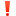 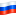 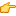 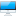 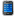 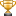 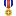 